A Big History of Everything Video Questions 1.0A Big History of Everything Video Questions 1.0QuestionsNotesWhat is Big History and how is it different from other history courses?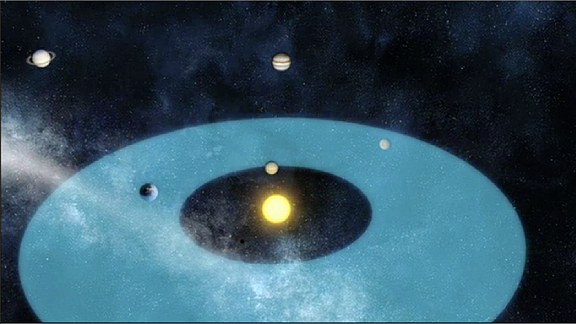 Hold down Control + Click on the picture above to watch the video.1:38 What is so important about the placement of the Earth in relationship to the Sun?2:50 Why is the Moon so important to our Earth?4:55 What does Jupiter’s location do for the safety of the Earth?6:18 What kind of timeline does Big History follow? In other words, how is Big History’s timeline different from the ones we usually see that are just a straight line?8:05 What is a threshold moment?Summary (What is the BIG idea presented in the video):Summary (What is the BIG idea presented in the video):